                                         ИОП 2      СЕДМИ   РАЗРЕД  ЧЕТВРТА НЕДЕЉА1.Од набројаних органа на линију напиши који 0РГАНИ припадају органима за  ДИСАЊЕ А КОЈИ ОРГАНИМА ЗА ВАРЕЊЕ.       ЗУБИ,  ПЛУЋА,   ЖЕЛУДАЦ ,   НОС,  ДУШНИК,   ТАНКО ЦРЕВО ,   ГРКЉАНОРГАНИМА ЗА  ДИСАЊЕ ПРИПАДАЈУ:____________________________________________________ОРГАНИМА ЗА ВАРЕЊЕ ПРИПАДАЈУ______________________________________________________2.Г де се налазе плућа у нашем телу   ? ПОДВУЦИ ТАЧАН ОДГОВОР*У ГРУДНОМ КОШУ*У  ТБУШНОЈ ДУПЉИ3. Шта свако живо биће добија из  ваздуха?Подвуци тачн   одговоре. ЕНЕРГИЈУ  , МИРИС,  КИСЕОНИК,  УГЉЕН-ДИОКСИД 3.ПОДВУЦИ ДА ЛИ ЈЕ  РЕЧЕНИЦА   ТАЧНА  или  НЕТАЧНА.*свака ЋЕЛИЈА је ЖИВА          ТАЧНО                 НЕТАЧНО*свакој ЋЕЛИЈИ је потребан    КИСЕОНИК            ТАЧНО         НЕТАЧНО*  БИЉКЕ СТВАРАЈУ КИСЕОНИК КОЈИ ЈЕ ПОТРЕБАН СВИМ ЖИВИМ БИЋИМА       ТАЧНО        НЕТАЧНО   4. ЗАШТО ЈЕ ВАЖНО ДА  СЕ БАВИМО СПОРТОМ И ДА ШЕТАМО У ПРИРОДИ ?Одговор___________________________________________________________________________5.НАБРОЈ ОРГАНЕ ЗА ДИСАЊЕ СА СЛИКЕ: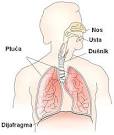 